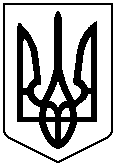 УКРАЇНАЧЕРНІВЕЦЬКА ОБЛАСНА ДЕРЖАВНА АДМІНІСТРАЦІЯ     ДЕПАРТАМЕНТ ОСВІТИ І НАУКИНАКАЗ«29» травня    2019 												      	     № 287Про проведення обласної профільної школи для обдарованих учнів «Інтелект Буковини»На виконання Закону України «Про оздоровлення та відпочинок дітей», розпорядження обласної державної  адміністрації від 09.04.2019 №338-р «Про організацію літнього  оздоровлення та відпочинку дітей у 2019 році», Комплексної  програми оздоровлення та відпочинку дітей Чернівецької області на 2016-2020 роки, затвердженої рішенням ІV сесії обласної ради VІІ скликання від 15.03.2016 №22-4/16 (зі змінами), наказів Департаменту освіти і науки обласної державної адміністрації від 02.05.2018 №210 «Про затвердження Положення про обласну профільну школу для обдарованих учнів «Інтелект Буковини»», від 06.05.2019  № 226 «Про затвердження заходів щодо організації змістовного дозвілля, відпочинку та оздоровлення дітей області влітку 2019 року» та з метою створення належних умов для освітньої, культурно-виховної, фізкультурно-оздоровчої та спортивної роботи з дітьми, отримання обдарованою молоддю кваліфікованої навчальної, інформаційної і методичної допомоги, задоволення їх потреб у професійному визначенні, забезпечення ефективного відпочинку дітейНАКАЗУЮ:Провести обласну профільну школу для обдарованих учнів «Інтелект Буковини» (далі – Школа) на базі Комунального закладу «Вижницька спеціалізована  школа-інтернат І-ІІІ ступенів з поглибленим вивченням окремих предметів та курсів художньо-естетичного циклу імені Назарія Яремчука» (м. Вижниця, вул. Романа Шухевича, 8) з 17 червня по 30 червня 2019.Призначити директором Школи Чевюк Ганну Олексіівну,  заступника  директора з виховної роботи Комунального закладу «Вижницька спеціалізована  школа-інтернат І-ІІІ ступенів з поглибленим вивченням окремих предметів та курсів художньо-естетичного циклу імені Назарія Яремчука», заступником директора – Бегініну Марію Романівну, методиста хімії та біології районного методичного кабінету відділу освіти Вижницької районної державної адміністрації (за згодою).3. Затвердити:3.1. Список учасників обласної профільної  школи для обдарованих  учнів «Інтелект Буковини», що додається.3.2. Список осіб-координаторів роботи обласної профільної  школи для обдарованих учнів «Інтелект Буковини», що додається.3.3.Список викладачів обласної профільної  школи для обдарованих учнів «Інтелект Буковини», що додається.3.4. План роботи обласної профільної  школи для обдарованих учнів «Інтелект Буковини», що додається.3.5. Розклад занять обласної профільної  школи для обдарованих учнів «Інтелект Буковини», що додається.4. Директору Школи  (Чевюк Г.О.): 4.1. Здійснити організаційні заходи щодо проведення Школи для обдарованої учнівської молоді  закладів освіти Чернівецької області.4.2.  Організувати харчування та проживання учасників Школи.4.3. Призначити старшого вихователя, вихователів, соціального педагога, спортивного інструктора, музичного керівника та інших працівників Школи, відповідно до вимог чинного законодавства. 4.4. Організувати проведення інструктажів з безпеки життєдіяльності   для учасників, працівників Школи.4.5. Забезпечити роботу медичного працівника під час проведення Школи.4.6. Організувати змістовне дозвілля та відпочинок у Школі.4.7. Координувати роботу за здійсненням науково-практичної частини в Школі.5. Директорам комунального обласного позашкільного навчального закладу «Буковинська Мала академія наук учнівської молоді» (Тріска М.К.), комунального закладу «Інститут післядипломної педагогічної освіти Чернівецької області» (Білянін Г.І.):5.1. Забезпечити організацію та науково-методичний супровід роботи Школи.5.2.Розробити сценарний план урочистого відкриття та закриття Школи.5.3. Забезпечити організований:- від’їзд учасників до Школи 17.06.2019 о 09:00 за адресою: м. Чернівці, вул. І.Франка, 20;- від’їзд учасників з Школи 30.06.2019 о 15.00 за адресою: м Вижниця, вул. Романа Шухевича, 8.6. Рекомендувати в.о. ректору Чернівецького національного університету ім. Юрія Федьковича (Ангельський О.В.),  Буковинського державного медичного університету (Бойчук Т.М.),  директорам комунального обласного позашкільного навчального закладу «Буковинська Мала академія наук учнівської молоді» (Тріска М.К.), комунального закладу «Інститут післядипломної педагогічної освіти Чернівецької області» (Білянін Г.І.) забезпечити участь координаторів та провідних науковців відповідного фаху у проведенні науково-дослідних навчальних занять у Школі, згідно з затвердженими списками.7.  Керівникам органів управління освітою, сім’єю, молоддю та спортом районних державних адміністрацій, міських рад, об’єднаних територіальних громад:7.1. Упорядкувати пакет  документів учасників Школи (заява від батьків, медична довідка, копії свідоцтва про народження, ідентифікаційного коду,  підтверджуючих грамот/дипломів) і подати до науково-методичного центру природничо-математичних дисциплін Інституту післядипломної педагогічної освіти Чернівецької області та Буковинської Малої академії наук учнівської молоді, до 07.06.2019.7.2. Забезпечити участь учнів у роботі Школи, згідно із затвердженим списком.7.3. Організувати своєчасне прибуття та вибуття учасників Школи.	8. Начальнику відділу освіти Вижницької районної державної адміністрації (Андрич М.Г.) та  начальнику відділу освіти, культури, медицини та спорту Вижницької ОТГ (Заєць А.Л.):8.1. Забезпечити транспортне перевезення учасників Школи в дні заїзду та від’їзду та під час проведення екскурсій.8.2. Надавати методичну допомогу в організації та проведенні науково-дослідних експериментів, виховних заходів.9. Начальникам відділів дошкільної, загальної середньої освіти (Унгурян М.О.),  інклюзивної, спеціальної, позашкільної освіти та виховної роботи (Гринюк О.І.):9.1. Провести  05.06.2019 нараду-інструктаж щодо організації Школи.9.2. Здійснювати контроль та координацію проведення Школи. 9.3. Підвести до 09.07.2019 підсумки роботи Школи.10.  Директорам   комунального обласного   позашкільного  навчального закладу  «Буковинська Мала академія наук учнівської молоді» (Тріска М.К.), комунального  закладу   «Інститут   післядипломної   педагогічної освіти Чернівецької області» (Білянін Г.І.) та рекомендувати  в.о. начальнику управління   освіти Чернівецької   міської ради (Вітковська Н.П.),   начальникам відділу освіти  Вижницької  районної  державної  адміністрації  (Андрич М.Г.), Кіцманської районної державної адміністрації (Николайчук І.Т.)  відрядити науково-педагогічних працівників та  вчителів, які задіяні до роботи школи.11. Наказ розмістити на інформаційних сайтах Департаменту освіти і науки обласної державної адміністрації,  Інституту післядипломної педагогічної освіти Чернівецької області та Буковинської Малої академії наук учнівської молоді.12. Контроль за виконанням цього наказу покласти на заступника директора Департаменту освіти і науки обласної державної адміністрації               Ісопенко І.Директор Департаменту            	                         		О. ПАЛІЙЧУКЗАТВЕРДЖЕНОНаказ Департаменту освіти і наукиЧернівецької обласної державної адміністрації___________________________________Список учасників обласної профільної школи для обдарованих учнів«Інтелект Буковини»Заступник директора Департаменту								І. ІСОПЕНКО№Прізвище, ім’я, по батьковіНавчальний закладКласХімічний напрямХімічний напрямХімічний напрямХімічний напрямМінтенко Дмитро ІгоровичЧернівецька гімназія № 25Фочук Богдан ПетровичЧернівецька гімназія №75Божескул Еліна СергіївнаЧернівецький ліцей №3 медичного профілю7Діліон Іван-Владислав ІллічЧернівецька гімназія № 27Лазоренко Софія ІванівнаКам'янська ЗОШ І-ІІІ ступенів Глибоцького району7Курчак Ольга ДмитрівнаДрачинецький опорний заклад загальної середньої освітиІ-ІІІ ступенів Кіцманського району7Проскурняк Андрій РомановичКоритненська ЗОШ І-ІІІ Вижницького району7Ходан Аліна АнатоліївнаСлобода-Камарівська ЗОШ I-II ступенів Сторожинецька ОТГ7Чифурко Вікторія АндріївнаМамаївський ЗЗСО І-ІІІ ступенів, Мамаївська ОТГ8Сторощук Христина БогданівнаЧернівецький ліцей №3 медичного профілю8Чорна Єлизавета БогданівнаЧернівецький ліцей №3 медичного профілю8Ільків Богдан МиколайовичЧернівецька ЗОШ  І-ІІІ ступенів № 18Лукашева Анастасія ДмитрівнаГлибоцька гімназія Глибоцького району8П`ясецька Анастасія ВікторівнаГлибоцька гімназія Глибоцького району 8Чимчинська Анастасія ПавлінаКоровійська ЗОШ Глибоцького району8Гаврилюк Софія АнатоліївнаСлобода-Комарівська ЗОШ І-ІІ ступенів Сторожинецька ОТГ8Аронець Олександр ІвановичБанилівська ЗОШ І-ІІІ Вижницького району8Матиміш Ярослава ЯрославівнаБанилівська ЗОШ І-ІІІ Вижницького району8Мартинович Єлизавета ГенадіївнаЧернівецький ліцей №3 медичного профілю9Кукурудз Надія АндріївнаЧернівецький ліцей №3 медичного профілю9Гойчев Дмитро ОлександровичЧернівецький ліцей №3 медичного профілю9Соцька Ірина РусланівнаЧернівецький ліцей №3 медичного профілю9Діяконюк Тарас ТарасовичБанилівська ЗОШ І-ІІІ Вижницького району9Слободян Тетяна ОлегівнаНовоселицька ЗОШ № 3 I-III ступенів Новоселицька ОТГ9Виліткова Анастасія АндріївнаГлибоцький ліцей Глибоцького району9Воробець Анастасія ОлексіївнаЧернівецький ліцей №3 медичного профілю10Мігайчук Юлія МихайлівнаЧернівецький ліцей №3 медичного профілю10Фраціян Мирослава ОлександрівнаНижньостановецький ЗЗСО І-ІІІ ступенів Кіцманського району10Федорюк Ростислав ВасильовичОпорний заклад Сторожинецький ліцей Сторожинецька ОТГ10Кучерява Влада АнатоліївнаНовоселицька ЗОШ №3 I-III ступенів Новоселицька ОТГ10Біологічний напрямБіологічний напрямБіологічний напрямБіологічний напрямСавіна Дарія АндріївнаЧернівецька гімназія № 78Ходоровський Богдан ВолодимировичЧернівецька гімназія № 28Жижіян Олександра ДмитрівнаЧернівецька гімназія № 38Нестор Олександра ОлександрівнаЧернівецький ліцей №3 медичного профілю8Свинарчук Юрій ІвановичЧернівецький багатопрофільний ліцей № 48Яремій Катерина МиколаївнаЧернівецька гімназія № 58Буджак Тетяна ВасилівнаЧернівецька гімназія № 1 імені Т.Г. Шевченка 8Моржук Марія МиколаївнаБанилівська ЗОШ І-ІІІ ступенів Вижницького району8Білоткач Олег  РуслановичІвановецька ЗОШ І-ІІІ ступенів Кельменецького району8Жувак Андрій ЮрійовичСторожинецька районна гімназія Сторожинецька ОТГ9Рудько Олександра АндріївнаНовоселицька ЗОШ №3 I-III ступенів Новоселицька ОТГ9Балан Анастасія РусланівнаЧернівецький ліцей №3 медичного профілю9Шарлай Олександр ОлександровичЧернівецький ліцей №3 медичного профілю9Кеца Діана ВіталіївнаЧернівецька загальноосвітня школа I-III ступенів № 59Кухлій Анна ІванівнаЧернівецька гімназія № 29Ткачук Софія РоманівнаЗамостянська ЗОШ I-III ступенів Вижницького району Вашківецької ОТГ 9Козачук Олена ВолодимирівнаГлибоцький ліцей Глибоцького району9Шелест Катерина ВіталіївнаЧернівецький ліцей №3 медичного профілю10Гаврилюк Марина СтепанівнаЧернівецький ліцей №3 медичного профілю10Філіпець Дарія Олексіївна Чернівецький ліцей №3 медичного профілю10Тікан Олександр МиколайовичЧернівецький ліцей №3 медичного профілю10Маслєнкова Каріна СергіївнаЧернівецька загальноосвітня школа I-III ступенів № 510Ремарчук Катерина МиколаївнаЧернівецька загальноосвітня школа I-III ступенів № 510Сливка Катерина ВолодимирівнаЧернівецька гімназія № 210Радевич Інна ІгорівнаЧернівецький багатопрофільний ліцей №410Побережник Ангеліна РусланівнаЧернівецька ЗОШ  І-ІІІ ступенів № 110Токар Ірина ВолодимирівнаКоритненська ЗОШ І-ІІІ ступенів Вижницького району10Харабара Володимир ІвановичІвановецька ЗОШ І-ІІІ ступенів Кельменецького району10Маніліч Марта ВалентинівнаОпорний заклад Строжинецький ліцей Сторожинецька ОТГ10Фізичний напрямФізичний напрямФізичний напрямФізичний напрямБірюков Остап ВладиславовичЧернівецький ліцей №110Гнідан Олексій ІвановичЗаставнівська гімназія, Заставнівське ОТГ8Дарій Іван МихайловичВижницька ЗОШ  I-IІІ ст. ім. Ю. Федьковича8-АІпатій Тетяна ВолодимирівнаБерегометська школа №38Коблянський Андрій ОлександровичЧернівецька ЗОШ №111Кривчанський Вадим ІвановичСелищанський НВК, Сокирянський р-н10Лукіянчук Андрій ФедоровичЧернівецький ліцей №110Манчул Анастасія МиколаївнаКельменецький ліцей-опорний заклад9Сиротюк Наталія ТодорівнаБерегометська школа №38Сливка Олександр ОлександровичСелищанський НВК, Сокирянський р-н9Сливка Павло АндрійовичЧернівецький ліцей №110Слободян Володимир ОлександровичКельменецький ліцей-опорний заклад8Ткач Юлія ВікторівнаВижницька ЗОШ I-III ст. ім .Ю. Федьковича10-АФедорощак Владислав ВіталійовичВижницька ЗОШ I-III ст. ім .Ю. Федьковича8Флекевчук Данило Іванович Чернівецька гімназія 511Нікітов Антон АнатолійовичЧернівецька ЗОШ №3310Математичний напрямМатематичний напрямМатематичний напрямМатематичний напрямГаврилець Богдан ІвановичЧернівецька гімназія №59Єрохов Володимир ОлексійовичЧернівецький ліцей №18Задорожний Ростислав ОлеговичЧернівецький ліцей №110Кока Максим СергійовичНовоселицька ЗОШ №3 I-III ступенів Новоселицька ОТГ7Краснов Микола МиколайовичКіцманська гімназія Кіцманська ОТГ8Крюков Владислав АндрійовичЧернівецька гімназія №59Лотоцька Софія ВіталіївнаРідківська ЗОШ I-III ступенів Новоселицький р-н8Сівак Олег ОлександровичЧернівецький ліцей №110Черненко Олександр КостянтиновичЧернівецький ліцей №110Чунтул Олександр ВасильовичЧернівецька гімназія №510Юрійчук Ярослав ІвановичЧернівецький ліцей №110Коштура Крістіна ІванівнаРідківська ЗОШ, Новоселицький р-н10Руснак Кирило ПетровичВижницька ЗОШ I-III ст. ім .Ю. Федьковича7Тимкул Іустина ІгорівнаЧернівецька гімназія №18